Lampiran 8. Hasil Penelitian Pendahuluan (Uji Vitamin C, Metode Iodimetri)Perhitungan :Kontrol CaCl2 0% CaCl2 0,5% CaCl2 1% CaCl2 1,5% CaCl2 2% Lampiran 9. Hasil Penelitian Utama Analisis Kimia (Uji Vitamin C, Metode Iodimetri)Analisis Kadar Vitamin C Hari ke-6Perhitungan :Ulangan ISingle coating (5°C) Single coating (10°C)  Single coating (suhu ruang)  Double coating (5°C)  Double coating (10°C)  Double coating (suhu ruang)  Ulangan IISingle coating (5°C) Single coating (10°C)  Single coating (suhu ruang)  Double coating (5°C)  Double coating (10°C)  Double coating (suhu ruang)  Ulangan IIISingle coating (5°C) Single coating (10°C)  Single coating (suhu ruang)  Double coating (5°C)  Double coating (10°C)  Double coating (suhu ruang)  Ulangan IVSingle coating (5°C) Single coating (10°C)  Single coating (suhu ruang)  Double coating (5°C)  Double coating (10°C)  Double coating (suhu ruang)  Tabel 44. Data Hasil Pengamatan Uji Vitamin C Buah Potong Pepaya Hari Ke-6Dengan perhitungan yang sama, diperoleh anava :Tabel 45.Analisis Variansi (ANAVA) Uji Vitamin C Buah Potong Pepaya hari ke-6Keterangan : (*) berbeda nyata                        (tn) tidak berbeda nyataKesimpulan : Berdasarkan tabel ANAVA diketahui bahwa F hitung > F tabel 5% terhadap faktor A dan faktor B. Hal ini berarti jumlah pelapisan dan suhu penyimpanan berbeda nyata terhadap kadar vitamin C buah potong pepaya sehingga perlu dilakukan uji lanjut Duncan.Sy   =  = 8,07Tabel 46. Uji Lanjut Duncan Faktor AKesimpulan : Berdasarkan uji lanjut Duncan, diketahui bahwa masing-masing perlakuan jumlah pelapisan berbeda nyata pada taraf 5%.Sy   =  = 8,07Tabel 47. Uji Lanjut Duncan Faktor BKesimpulan : Berdasarkan uji lanjut Duncan, diketahui bahwa masing-masing perlakuan suhu penyimpanan berbeda nyata pada taraf 5%. Lampiran 10. Hasil Penelitian Utama Analisis Mikrobiologi (Jumlah Mikroorganisme Metode TPC)Analisis Jumlah Mikroorganisme Hari ke-6Tabel 48. Data Hasil Pengamatan Jumlah Mikroorganisme Buah Potong Pepaya Hari Ke-6Dengan perhitungan yang sama, diperoleh anava :Tabel 49. Analisis Variansi(ANAVA) Jumlah Mikroorganisme Buah Potong Pepaya hari ke-6Keterangan : (*) berbeda nyata                        (tn) tidak berbeda nyataKesimpulan : Berdasarkan tabel ANAVA diketahui bahwa F hitung > F tabel 5% terhadap faktor A dan faktor B. Hal ini berarti jumlah pelapisan dan suhu penyimpanan berbeda nyata terhadap jumlah mikroorganisme buah potong pepaya sehingga perlu dilakukan uji lanjut Duncan.Sy   =  = 8,07Tabel 50. Uji Lanjut Duncan Faktor AKesimpulan : Berdasarkan uji lanjut Duncan, diketahui bahwa masing-masing perlakuan jumlah pelapisan berbeda nyata pada taraf 5%.Sy   =  = 8,07Tabel 51. Uji Lanjut Duncan Faktor BKesimpulan : Kesimpulan : Berdasarkan uji lanjut Duncan, diketahui bahwa suhu penyimpanan 5°C (b1) tidak berbeda nyata dengan penyimpanan suhu 10°C tetapi berbeda nyata dengan penyimpanan di suhu ruang (b3), sedangkan penyimpanan suhu ruang (b3) berbeda nyata pada penyimpanan 5°C (b1) dan 10°C (b2).Lampiran 11. Hasil Penelitian Utama Analisis Fisik (Susut Bobot)Analisis Susut Bobot Hari ke-6Tabel 52. Data Hasil Pengamatan Susut Bobot Buah Potong Pepaya Hari Ke-6Dengan perhitungan yang sama, diperoleh anava :Tabel 53. Analisis Variansi(ANAVA)Susut Bobot Buah Potong Pepaya hari ke-6Keterangan : (*) berbeda nyata                        (tn) tidak berbeda nyataKesimpulan : Berdasarkan tabel ANAVA diketahui bahwa F hitung > F tabel 5% terhadap faktor A dan faktor B.. Hal ini berarti jumlah pelapisan dan suhu penyimpanan berbeda nyata terhadap susut bobot buah potong pepaya sehingga perlu dilakukan uji lanjut Duncan.Sy   =  = 0,45Tabel 54. Uji Lanjut Duncan Faktor AKesimpulan : Kesimpulan : Berdasarkan uji lanjut Duncan, diketahui bahwa masing-masing perlakuan jumlah pelapisan berbeda nyata pada taraf 5%.Sy   =  = 0,55Tabel 55. Uji Lanjut Duncan Faktor BKesimpulan : Berdasarkan uji lanjut Duncan, diketahui bahwa masing-masing perlakuan suhu penyimpanan berbeda nyata pada taraf 5%. Lampiran 12. Foto-foto Penelitian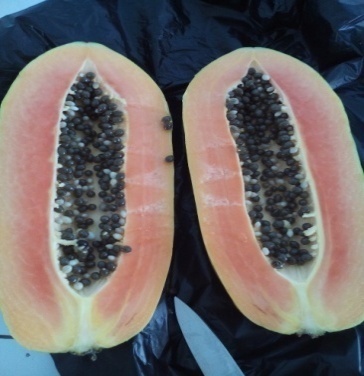 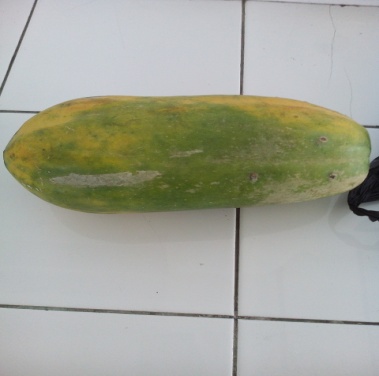 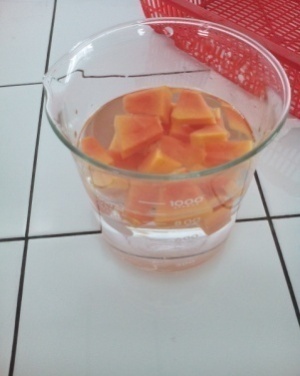         Buah Pepaya		     Pemotongan Buah                Perendaman Larutan                                                                                                              CaCl2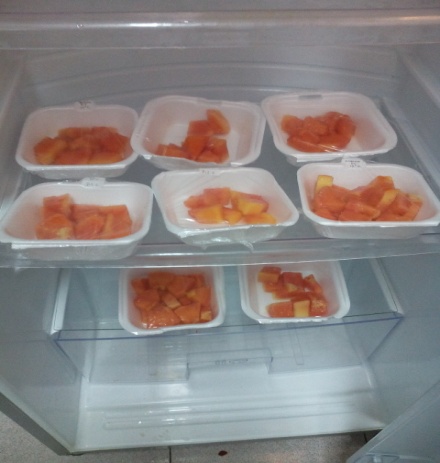 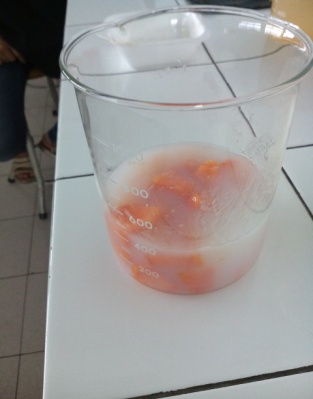 Perendaman Edible Coating                                                       Penyimpanan suhu dingin	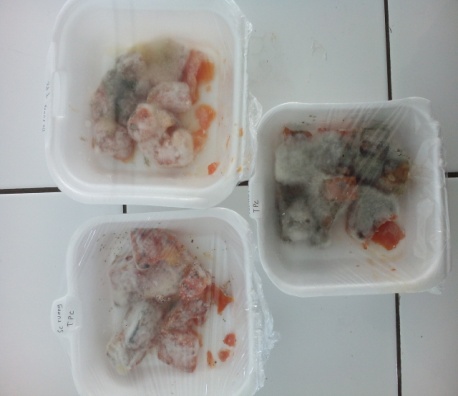 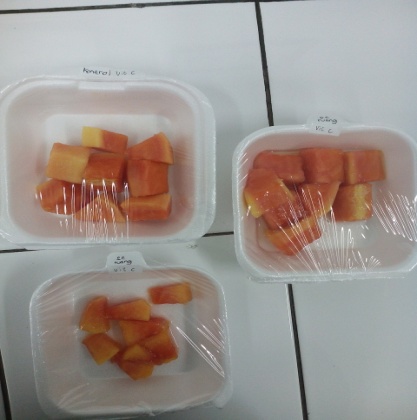    Penyimpanan suhu ruang	  	   Penyimpanan hari ke-6HariSampelW Sampel (g)Vs(mL)Kadar Vitamin C (mg/100 g bahan)6Kontrol5,000,4579,256CaCl2 0%5,000,95167,326CaCl2 0,5%5,001,24218,406CaCl2 1%5,001,25220,166CaCl2 1,5%5,001,00176,136CaCl2 2%5,001,00176,13UlanganSampelW Sampel (g)Vs (mL)Kadar Vitamin C (mg/100 g bahan)1a1b15,000,9158,511a1b25,001,0176,131a1b35,001,1193,741a2b15,001,2211,351a2b25,001,3228,961a2b35,000,7123,292a1b15,000,7123,302a1b25,001,0177,302a1b35,000,6105,672a2b15,001,1193,742a2b25,001,0177,302a2b35,001,1193,743a1b15,000,588,073a1b25,000,9158,513a1b35,000,588,073a2b15,001,1193,743a2b25,000,9158,513a2b35,000,7123,304a1b15,000,8140,904a1b25,000,7123,304a1b35,000,470,454a2b15,000,9158,514a2b25,000,8140,904a2b35,000,588,07Jumlah Pelapisan (A)Suhu Penyimpanan (B)UlanganUlanganUlanganUlanganTotalRata-rataJumlah Pelapisan (A)Suhu Penyimpanan (B)1234TotalRata-rataa1b1158,51123,388,07140,9510,775127,694a1b2176,13177,3158,51123,3635,24158,81a1b3193,74105,6788,06570,452457,927114,482a2b1211,35193,74193,74158,51757,34189,335a2b2228,96177,3158,51140,9705,67176,418a2b3123,29193,74123,388,065528,395132,099Total 1091,98971,05810,19722,1273595,35FaktorBBBTotalRata-rataAb1b2b3TotalRata-rataa1510,78635,24457,931603,94534,65a2757,34705,67528,401991,41663,80Total1268,121340,91986,323595,35Rata-Rata634,06670,46493,16Sumber KeragamanDbJKKTF hitungF Tabel 5%Sumber KeragamanDbJKKTF hitungF Tabel 5%Kelompok313600,608Perlakuan517608,347Faktor A16255,3166255,3168,004 *4,54Faktor B28768,2944384,1475,610 *3,68Interaksi A x B22584,7371292,3691,654 tn3,68Galat1511723,014781,534Total2342931,970SSRLSRRata-rata PerlakuanPerlakuanPerlakuanTaraf 5%5%5%kode rata-rata1 2 -  - a1534.65 -- a3.01     24.29 a2663.80129.15 *-bSSRLSRRata-rata PerlakuanRata-rata PerlakuanPerlakuanTaraf 5%5%5%kode rata-rata1 23Taraf 5% -  - b3493.16 - - -a3.01     24.29 b1634.06140.90 *- -b3.1625.50b2670.46177.29 *36.04 *-cULANGAN 1ULANGAN 1ULANGAN 1ULANGAN 1ULANGAN 1ULANGAN 1ULANGAN 1ULANGAN 1a1b1/57810^(-1)7403syarat 3a1b1/57810^(-2)6023Σ koloni/sel448000a1b1/57810^(-3)44834,48x10^5 cfu/mla1b2/30410^(-1)7653syarat 3a1b2/30410^(-2)5883Σ koloni/sel469000a1b2/30410^(-3)46934,69x10^5 cfu/mla1b3/84510^(-1)14703syarat 3a1b3/84510^(-2)13213Σ koloni/sel1088000a1b3/84510^(-3)1088310,88x10^5 cfu/mla2b1/24210^(-1)4663syarat 3a2b1/24210^(-2)3913Σ koloni/sel39100a2b1/24210^(-3)28823,91x10^4 cfu/mla2b2/34310^(-1)3703syarat 2A6,76a>2a2b2/34310^(-2)2872Σ koloni/sel28700a2b2/34310^(-3)19422,87x10^4 cfu/mla2b3/92110^(-1)10113syarat 3a2b3/92110^(-2)9093Σ koloni/sel880000a2b3/92110^(-3)88038,80x10^5 cfu/mlULANGAN 2ULANGAN 2ULANGAN 2ULANGAN 2ULANGAN 2ULANGAN 2ULANGAN 2ULANGAN 2a1b1/57810^(-1)5673syarat 3a1b1/57810^(-2)4723Σ koloni/sel330000a1b1/57810^(-3)33033,3x10^5 cfu/mla1b2/30410^(-1)3483syarat 2A4,55a>2a1b2/30410^(-2)2202Σ koloni/sel22000a1b2/30410^(-3)10022,2x10^4 cfu/mla1b3/84510^(-1)15603syarat 3a1b3/84510^(-2)12803Σ koloni/sel966000a1b3/84510^(-3)96639,66x10^5 cfu/mla2b1/24210^(-1)2852syarat 2A50,53a>2a2b1/24210^(-2)2042Σ koloni/sel2850a2b1/24210^(-3)14422,85x10^3 cfu/mla2b2/34310^(-1)1102syarat 2A8a>2a2b2/34310^(-2)882Σ koloni/sel1100a2b2/34310^(-3)3011,1x10^3 cfu/mla2b3/92110^(-1)11563syarat 3a2b3/92110^(-2)7063Σ koloni/sel518000a2b3/92110^(-3)51835,18x10^5 cfu/mlULANGAN 3ULANGAN 3ULANGAN 3ULANGAN 3ULANGAN 3ULANGAN 3ULANGAN 3ULANGAN 3a1b1/57810^(-1)4013syarat 2A3,61a>2a1b1/57810^(-2)2772Σ koloni/sel27700a1b1/57810^(-3)10022,77x10^4 cfu/mla1b2/30410^(-1)1422syarat 2A46,48a>2a1b2/30410^(-2)1062Σ koloni/sel1420a1b2/30410^(-3)6621,42x10^3 cfu/mla1b3/84510^(-1)25213syarat 3a1b3/84510^(-2)19603Σ koloni/sel1774000a1b3/84510^(-3)177431,774x10^6 cfu/mla2b1/24210^(-1)2032syarat 2A19,70a>2a2b1/24210^(-2)802Σ koloni/sel2030a2b1/24210^(-3)4022,03x10^3 cfu/mla2b2/34310^(-1)1172syarat 2A36,75a>2a2b2/34310^(-2)792Σ koloni/sel1170a2b2/34310^(-3)4321,17x10^3 cfu/mla2b3/92110^(-1)17773syarat 3a2b3/92110^(-2)8673Σ koloni/sel688000a2b3/92110^(-3)68836,88x10^5 cfu/mlULANGAN 4ULANGAN 4ULANGAN 4ULANGAN 4ULANGAN 4ULANGAN 4ULANGAN 4ULANGAN 4a1b1/57810^(-1)4503syarat 3a1b1/57810^(-2)3773Σ koloni/sel37700a1b1/57810^(-3)25023,77x10^4 cfu/mla1b2/30410^(-1)4023syarat 3a1b2/30410^(-2)3413Σ koloni/sel34100a1b2/30410^(-3)21023,41x10^4 cfu/mla1b3/84510^(-1)14783syarat 3a1b3/84510^(-2)12303Σ koloni/sel1010000a1b3/84510^(-3)101031,01x10^6 cfu/mla2b1/24210^(-1)1802syarat 2A46,11a>2a2b1/24210^(-2)1052Σ koloni/sel1800a2b1/24210^(-3)8321,8x10^3 cfu/mla2b2/34310^(-1)1552syarat 2A42,58a>2a2b2/34310^(-2)932Σ koloni/sel1550a2b2/34310^(-3)6621,55x10^3 cfu/mla2b3/92110^(-1)13333syarat 3a2b3/92110^(-2)10893Σ koloni/sel978000a2b3/92110^(-3)97839,78x10^5 cfu/mlJumlah Pelapisan (A)Suhu Penyimpanan (B)Kelompok UlanganKelompok UlanganKelompok UlanganKelompok UlanganTotal Rata-rataJumlah Pelapisan (A)Suhu Penyimpanan (B)1234Total Rata-rataa1b14480003300002770037700843400281133a1b246900022000142034100526520175507a1b310880009660001774000101000048380001612667a2b1391002850203018004578015260a2b2287001100117015503252010840a2b388000051800068800097800030640001021333TotalTotal295280018399502494320206315093502202337555Jumlah Pelapisan (A)Suhu Penyimpanan (B)Suhu Penyimpanan (B)Suhu Penyimpanan (B)Total Rata-rataJumlah Pelapisan (A)b1b2b3Total Rata-rataa1843400526520483800062079202069307a24578032520306400031423001047433Total8891805590407902000Rata-rata4445902795203951000Sumber VariasiDBJKKTF HitungF tabelSumber VariasiDBJKKTF Hitung5%Kelompok312100175255040333917517-Faktor A13915844160173915844160178,10 *4,54Faktor B24300320763900215016038195044,49 *3,68Interaksi AB2111829292033559146460171,16 tn3,68Galat1572489156135048326104090Total235649627785850SSRLSRRata-rata PerlakuanRata-rata PerlakuanPerlakuanPerlakuanTaraf 5%SSRLSRKodeRata-rata12 --a21047433- -    a3.00233167a120693071021873 *-bSSRLSRRata-rata PerlakuanRata-rata PerlakuanPerlakuanTaraf NyataSSRLSRKodeRata-rata1 235%--b2279520- - -a3.00233167b1444590165070 tn--a3.15244825b339510003671480 *3506410 *-bUlanganSampelWA(gram)WB (gram)Susut bobot (%)1a1b17,045,2325,711a1b210,879,3314,161a1b312,476,4947,951a2b19,147,5117,831a2b212,3310,9111,511a2b310,635,7745,712a1b18,556,2227,252a1b210,038,2118,142a1b312,315,8152,802a2b19,226,8625,592a2b212,4010,7313,462a2b310,445,3448,853a1b18,025,7428,423a1b210,398,5717,513a1b312,115,6153,673a2b19,096,7325,963a2b212,0410,3713,873a2b310,255,1549,754a1b17,054,7233,044a1b210,558,7317,254a1b312,155,6553,494a2b19,126,7625,874a2b212,2710,6013,614a2b310,745,6447,48Jumlah Pelapisan (A)Suhu Penyimpanan (B)UlanganUlanganUlanganUlanganTotalRata-rataJumlah Pelapisan (A)Suhu Penyimpanan (B)1234TotalRata-rataa1b125,7127,2528,4233,04114,4228,605a1b214,1618,1417,5117,2567,0616,765a1b347,9552,8053,6753,49207,9151,978a2b117,8325,5925,9625,8795,2523,813a2b211,5113,4613,8713,6152,4513,113a2b345,7148,8549,7547,48191,7947,948Total 162,87186,09189,18190,74728,88FaktorBBBTotalRata-rataAb1b2b3TotalRata-rataa1114,4267,06207,91389,39129,80a295,2552,45191,79339,49113,16Total209,67119,51399,70728,88Rata-Rata104,8459,76199,85Sumber KeragamandbJKKTF hitungF Tabel 5%Sumber KeragamandbJKKTF hitungF Tabel 5%Kelompok385,072Perlakuan55219,544Faktor A1103,750103,75042,108 *4,54Faktor B25114,4442557,2221037,879 *3,68Interaksi A x B21,3490,6750,274 tn3,68Galat1536,9582,464Total235341,574SSRLSRRata-rata PerlakuanPerlakuanPerlakuanPerlakuanTaraf 5%5%5%kode rata-rata1 2 -  - a2113.16 -- a3.01       1.36 a1129.8016.63 *-bSSRLSRRata-rata PerlakuanPerlakuanPerlakuanPerlakuanPerlakuanTaraf 5%5%5%kode rata-rata1 23Taraf 5% -  - b259.76 - - -a3.01       1.67 b1104.8445.08 *- -b3.161.75b3199.85140.10 *95.0 *-c